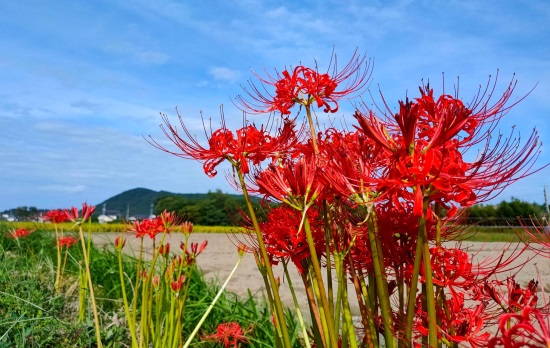 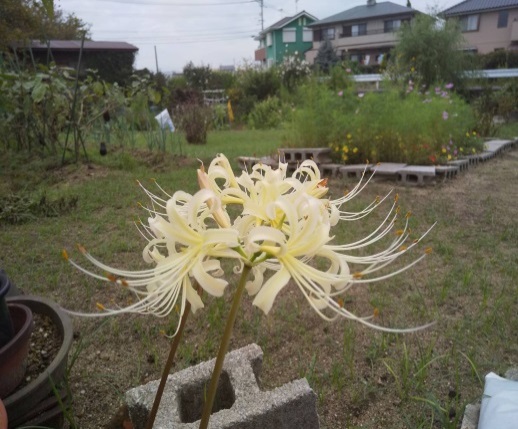 花言葉は・・・・　　 　「情熱」「思うのはあなた一人」　　　　　　　 「悲しい思い出」【別名・・・・・曼殊沙華】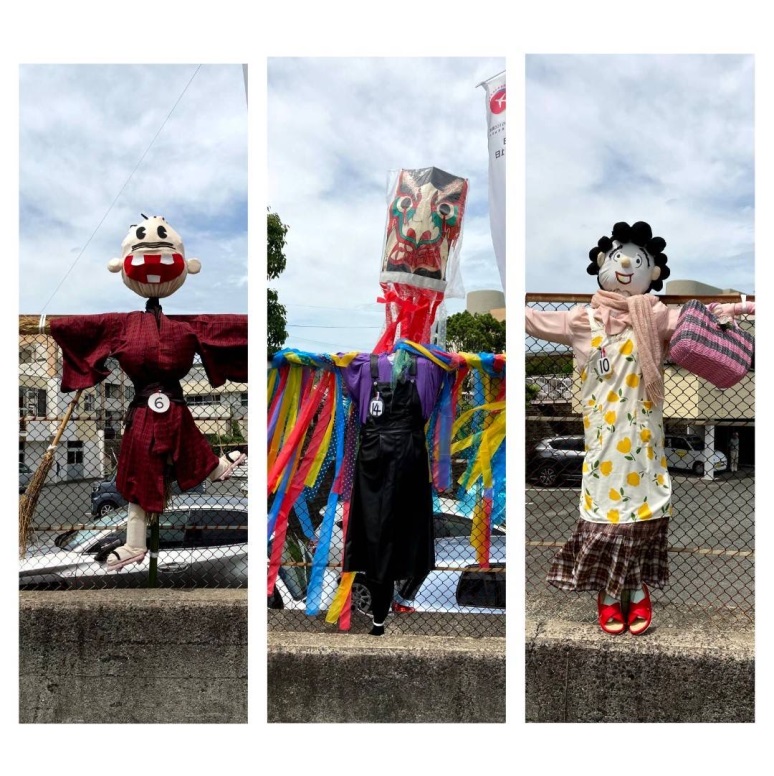 ※　出品団体及び出品数一般の部　　女性部（１体）寿会（２体）交通安全部（２体）環境衛生部（２体）ふるさと運動実行委員会（３体）　　　　　　地区民生児童委員協議会（２体）ふれあいセンター（１体）子どもの部　２組（２体）	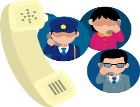 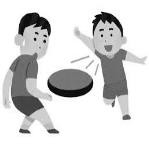 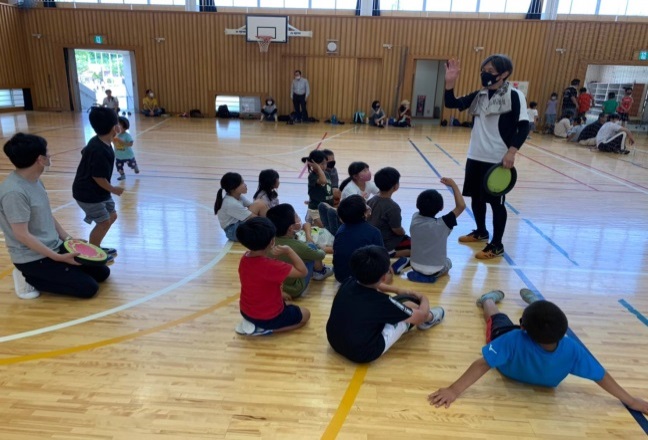 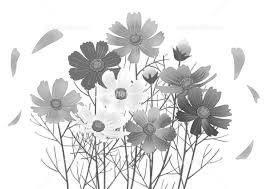 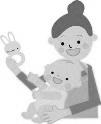 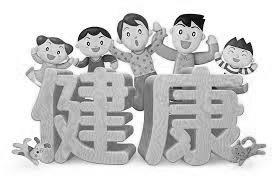 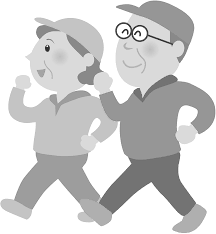 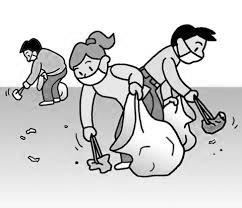 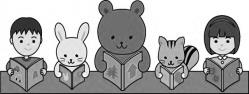 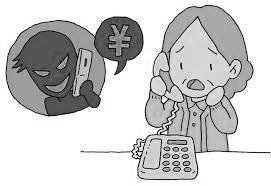 〔区勢〕令和３年８月末日現在〔区勢〕令和３年８月末日現在〔区勢〕令和３年８月末日現在広報　１０月号ひがしきわ発行　地区コミュニティ推進協議会総人口　12,283人（-6）広報　１０月号ひがしきわ事務局　東岐波ふれあいセンター男5,805人（-5）広報　１０月号ひがしきわTEL/FAX (0836)58-2098女6,478人（-1）広報　１０月号ひがしきわE-mail: kiwa2@c-able.ne.jp世帯数5,708世帯（+4）広報　１０月号ひがしきわhttp://www.higashikiwa.com/順位賞団体名1位レレレのレ～ｄe賞ふれあいセンター2位優雅に舞い上がるｄe賞女性部3位お魚をくわえたドラ猫を追っかけたｄe賞民生児童委員協議会市民賞鬼滅の刃岡本ファミリー岡本悠希ちゃん１０　月の行事予定表（コロナの状況により中止・延期の可能性があります）１０　月の行事予定表（コロナの状況により中止・延期の可能性があります）１０　月の行事予定表（コロナの状況により中止・延期の可能性があります）１０　月の行事予定表（コロナの状況により中止・延期の可能性があります）１０　月の行事予定表（コロナの状況により中止・延期の可能性があります）１０　月の行事予定表（コロナの状況により中止・延期の可能性があります）日曜行　　　　　　事時　間会　　　　場主　　　　　催1金喜和教養学級9：30ふれあいセンター地区寿会2土民生児童委員協議会定例会9：30ふれあいセンター地区民生児童委員協議会9土日の山レストラン11：00ふれあいセンター地区女性部9土郷土誌講演会14：00ふれあいセンター郷土誌研究会17日海岸清掃9：00岐波海岸地区環境衛生部